Here’s a look at the lastest Plymouth Wrestling results on December 18th wrestling tournament.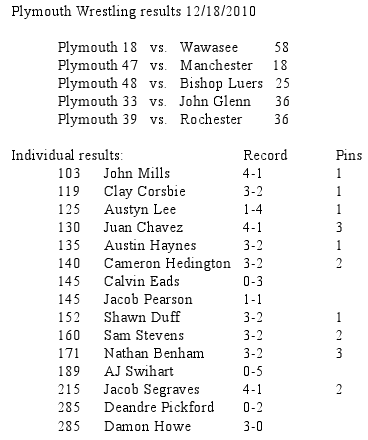 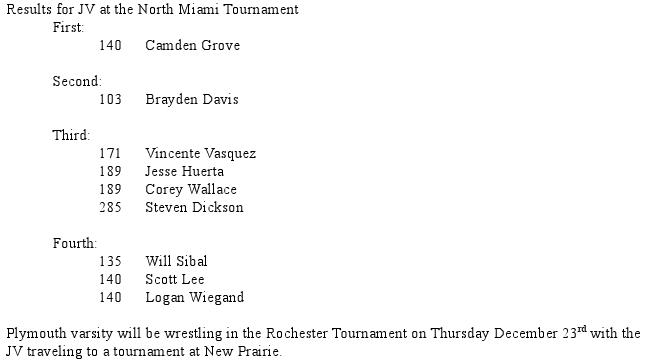 